   ARARAQUARA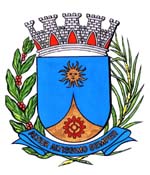   1039/17.:  e Vice-Presidente TENENTE SANTANA:DEFERIDA.Araraquara, _________________                    _________________	Indico ao Senhor  Municipal, a  de   entendimentos com o setor competente, a fim de que seja realizado um estudo técnico para analisar o impacto que o grande fluxo de veículos tem causado aos imóveis e moradores da Avenida Professor Augusto Cézar entre as Ruas Padre Duarte e Tupi, no Centro desta cidade. 	Esse quarteirão, após mudanças no trânsito dessa região alguns anos atrás, passou a receber um grande fluxo de veículos vindos da Av. Padre Francisco Sales Colturato (Avenida 36) para fazer o retorno e também da Rua Padre Duarte para aqueles que querem acessar a Avenida 36.	No local não existe pavimentação asfáltica, sendo o calçamento de paralelepípedos, que não possui estrutura para receber grande fluxo de veículos.	Os moradores desse trecho reclamam do barulho, de trincas e rachaduras nos imóveis, canos estourados sob a via e irregularidades que sugiram na via após o aumento do fluxo de veículos.	Os problemas ficam mais evidenciados no período noturno em razão do grande fluxo de ônibus escolares e caminhões que trafegam nesse local.segue...Continuação da indicação nº 1039/17.Diante dessa situação, é imprescindível a realização de um estudo para determinar a solução ideal para acabar com o problema, seja mudando o trânsito ou aplicando massa asfáltica no local.O importante é encontrar uma solução para amenizar o sofrimento dos moradores que ali residem, muitos deles pessoas idosas.Araraquara, 10 de abril de 2017.TENENTE SANTANAVereador e Vice-PresidenteEM./ Estudo técnico Av. Prof. Augusto César